Tildeling av forprosjekter i DistriktForsk bedrift og DistriktForsk kommuneBevilgninger så langt i DistriktForsk kommune: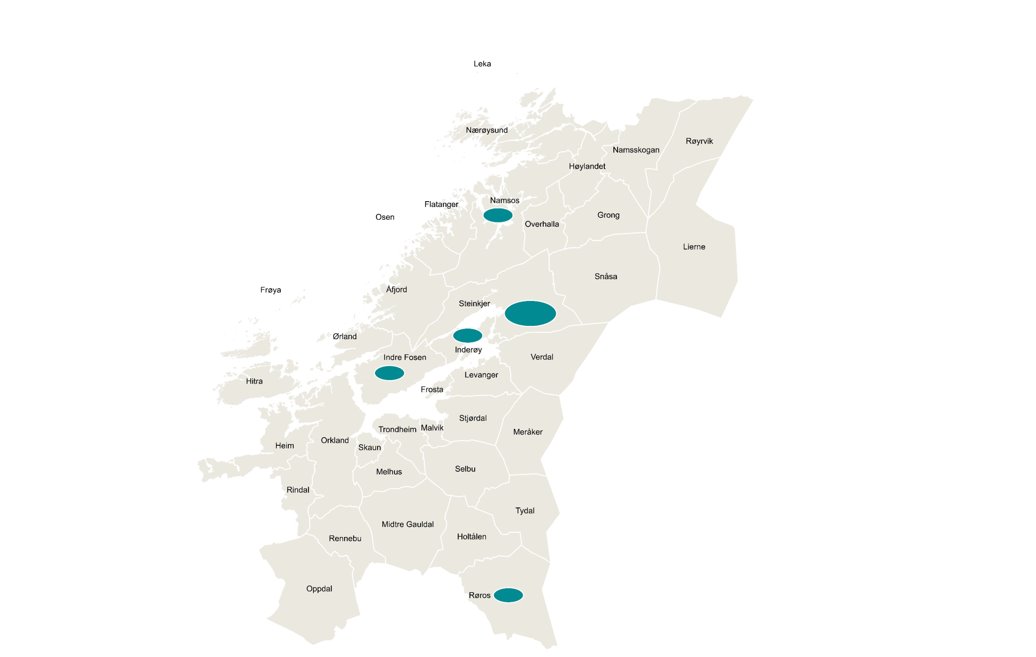 Bevilgninger i DistriktForsk bedrift 2017-2019: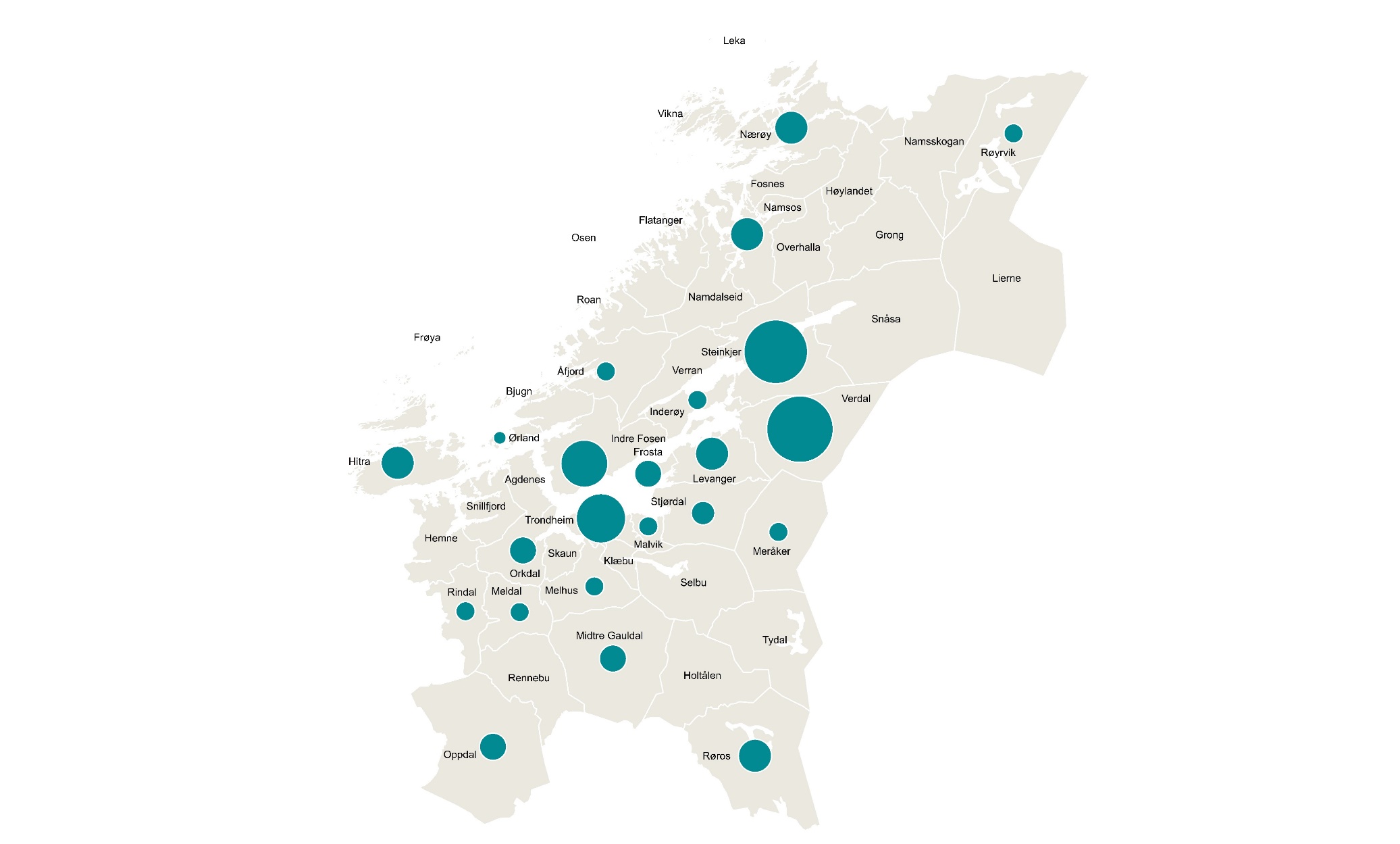 TILDELING FORPROSJEKTER 2019 DISTRIKTFORSK KOMMUNETILDELING FORPROSJEKTER 2019 DISTRIKTFORSK KOMMUNETILDELING FORPROSJEKTER 2019 DISTRIKTFORSK KOMMUNETILDELING FORPROSJEKTER 2019 DISTRIKTFORSK KOMMUNETILDELING FORPROSJEKTER 2019 DISTRIKTFORSK KOMMUNEVirksomhet TemaFoU-partnerKompetanse-meglerGeografiSteinkjer kommuneFrivillighetssentralers verdiskapingTFOUAnne Peggy SchiefloeSteinkjerSteinkjer kommuneUtvikling av konsept for god samskapingskultur i CampusTFOUAnne Peggy SchiefloeSteinkjerNamsos kommune"Felles forståelse for koordinert, tidlig og hurtig innsats for å forebygge og motvirke utenforskap" i Nye Namsos kommuneTFOUAnne Peggy SchiefloeNamsosRøros kommuneOn-BoardingSINTEFGuri HeggemRørosSteinkjer kommuneBynært skogbruk som folkehelsetiltak TFOUAnne Peggy SchiefloeSteinkjerTILDELING FORPROSJEKTER 2019 DISTRIKTFORSK BEDRIFTTILDELING FORPROSJEKTER 2019 DISTRIKTFORSK BEDRIFTTILDELING FORPROSJEKTER 2019 DISTRIKTFORSK BEDRIFTTILDELING FORPROSJEKTER 2019 DISTRIKTFORSK BEDRIFTTILDELING FORPROSJEKTER 2019 DISTRIKTFORSK BEDRIFTVirksomhet TemaFoU-partnerKompetanse-meglerGeografiOrkla Trebrensel ASSmåskala Prolyseanlegg Meldal Helsetun for produksjon av varme og biokullSINTEFDag Rune StensaasMeldalCTM Lyng AS«Trygghetspakken» - gevinster ved lengre og tryggere hjemmebotid - et brukerstyrt innovasjonsstudieTFOUInga BlæsterdalenIndre FosenNofitech ASModulbasert mikroalgedyrking i RAS (MikroModul)SINTEFIkke oppgittTrondheimVeksttorget ASMåleverktøy for arbeidsrettede tiltakTFOUAnders LingaVerdalBentes Hjemmetjeneste ASEnsomhet blant eldre hjemmeboendeTFOUAnne Peggy SchiefloeSteinkjerNorwegian Seaweed ASNorsk Porphyra – dyrking av en lokal, norsk algeart med global etterspørselSINTEFIkke oppgittTrondheimRagnarock Geo ASAutomatisk gjenkjenning av geologiske formasjoner i seismikkNORSARAnne Peggy SchiefloeTrondheimSubmerged ASMaskinsyn for velferdsindikatorer hos rensefiskUniversitetet i AgderAnders LingaIndre FosenMarine Bio Solutions ASUtvikling av kunnskapsgrunnlaget for FoU-strategi for konsept innen sirkulærøkonomi oppdrettAkvaplan-nivaIvar BlikøIndre FoseniTrollheimen ASHome of The Trolls (XR)NTNUTom MardahlRindalNTS ASAKystnær beredskapSINTEFPer Arne SørliNærøyMoen Marin ASSensorplattform for deteksjon av skadelige alger og pelagisk lakselus ved akvakulturlokasjonerSINTEFIkke oppgittNærøyJordfabrikken ASTrommelkompostering og jordproduksjon – utvikling av råvarer, produksjonsprosesser og teknologiNIBIOTore SvartåsVerdalSurf Kombucha ASForstudie kombuchaNOFIMAAnders LingaSteinkjerShuuto ASVirtuell storytelling - hvor XR teknologi møter fortellingerNord universitetHåvard SørliLevangerBreak a Leg ASDigital Scenografi - Familiemusikalen AnnieNord universitetHåvard SørliTrondheimInnherred Renovasjon IKSUtvikling av en ny bionedbrytbar pose for å redusere plast i matavfallshåndteringRISE PFILars JohanssonVerdalLafopa ASSaltinnhold i filterslam fra RAS-anlegg i oppdrettsbransjenSINTEFTore SvartåsVerdalOtretek ASAbsorbentløsning for akustikkpanelNMBUErik FlåOppdalKapp Det Gode Håp ASTest av mulig vaksine mot lakselus ved bruk av et antigent polypeptidSINTEFIvar BlikøIndre FosenTILDELING FORPROSJEKTER 2018TILDELING FORPROSJEKTER 2018TILDELING FORPROSJEKTER 2018TILDELING FORPROSJEKTER 2018TILDELING FORPROSJEKTER 2018VirksomhetTemaFoU-miljøKompetanse-meglerGeografiLerow ASMiljønøytral lakselus- bekjempelseNord Univ & Trøndelag Forskning og UtviklingBlått kompetanse- senterHitraDeepwater Norway ASTilstandsmåling av stålkonstruksjonerSintef ProneoVerdalRapid Rappel Technology ASRappelleringsenhet for militære spesialenheterForsvarets ForskningsinstituttProneoStjørdalMeråker Grønt AS Robotassistert dyrking av tomater/agurk SINTEF Ocean  T:LabMeråkerStensaas Reinsdyrslakteri ASDigital produksjonsstyring for framtidas slakteriSINTEF Teknologi og samfunnRøros NæringshageRørosRøroshytta ASModerne tradisjonslaftSINTEF Teknologi og samfunnRørosVangberg Gartneri AS Mellomlys til agurker og tomater i veksthusNIBIOT:LabFrostaDigikraft ASDigital HMS og beredskapsportal for Verdal industripark SINTEF Teknologi og samfunn  VerdalNordicsoy ASMetabolsk analyse av fermenteringsprosess NTNU, Institutt for Bioteknologi og MatvitenskapFosen InnovasjonTrondheimNamdal Settefisk ASBærekraftig verdiskaping av slam fra settefisk, betong og husholdningTrøndelag Forskning og utviklingOtterøyMester Tak ASSensorbasert overvåkning av takkonstruksjonerSINTEF ByggforskProneoVerdalFossli ASNytt fôr til akvakulturformålSINTEF OceanProneoFrostaKystmiljø ASUtvikling av mobil varmeveksler for nedkjøling av fiskeavfallNTNU Institutt for Energi og prosessT:LabOrkangerNorth Atlantic Seaweed ASFermentering av tareTrøndelag Forskning og UtviklingFosen InnovasjonHitraSkanke Stål og Sveis ASFra prosjektorientert mekanisk virksomhet til etablering av smart produktporteføljeSINTEF Teknologi og samfunnTrondheimWEN Energy ASOffgrid vindturbinløsning tilpasset lyktestolper i robuste forholdSINTEF EnergiFosen InnovasjonSteinkjerOppdal Fjellmat og Fjellfisk ASTesting av produksjonsegenskaper hos to stammer Norsk ørretNOFIMANasjonalparken NæringshageOppdalUnoma ASSMES in the ACE industry -feasibility verificationNTNU, Institutt for bygg og miljøteknologiT:LabLevangerKjeldstad Støren Trelast ASNye branntekniske løsninger for å muliggjøre bygg med bindingsverk i 5-8 etasjerSintef ByggforskArena SkogStørenFixrate ASSamfunnsøkonomisk effekt av at kommuner og andre offentlige aktører tar i bruk ny teknologi for å få bedre vilkår på sine bankinnskudd.SINTEF Teknologi og samfunnT:LabSteinkjerContainerservice Ottersøy ASResirkulering av hardplastfraksjoner: Kompetanse-, og FoU-behovSINTEF IndustriNamdalshagenNærøyReko ASDigitalt nattilsyn som virkemiddel for kvalitetsutvikling og tjenesteutvikling på REKO KastvollenTFoUT:LabSteinkjerSkogplanter Midt-Norge ASErstatning for bruk av plastfolie i planteskoleRISE PFI ASArena SkogNamsosMastadon ASBore- og fundamenteringsteknologi for montasje av komposittmaster i fjellSINTEF IndustriT:LabSteinkjerE-gisInfeksjoner oppstått på sykehusFraunhofer IMST:LabSteinkjerScene Midt ASUtvikling av animasjonsløsning for filmen "Fremmed Blod"Nord universitetTindvedVerdalNano Medic NorwayNano Cancer Cell Sorting PrinterSINTEF MiNaLabProneoVerdalJoma NæringsparkMulighetsstudie - produksjon av mikroalger i gruveganger TFoUTFoURøyrvikLæringsliv ASIndividtilpasset spillbasert læringsløp (INNSPILL)SINTEFSINTEFMalvikCenitech ASKarbonforsterkning av kar i landbasert akvakulturanleggSINTEFOrkdalsregionenOrkdalTotal Betong ASBetongprodukter i settefiskanleggSINTEFProneoVerdalDuun IndustrierSensorikk for næringsanalyse av husdyrgjødselSINTEFLandbruk21/Gr.Fors.LevangerTech NorwayUttesting av sensorteknologi – forbrukerpraksisTFoUFosen InnovasjonSteinkjerFosen RenovasjonKartlegging av biorester fra blå/grønn sektorTFoULandbruk21/Gr.Fors.Indre FosenKaefer Energi ASOverflatebehandling av betong med PolyureaSINTEFProneoVerdalBlue Sea TechnologyInnføring av messingnotkonseptSINTEFFosen InnovasjonHitraWOW Medialab ASDigital innholdsformidlingNord universitetTindvedVerdalLife Capital ASMiljøvennlige vaskeprodukterSINTEFSINTEFTrondheimInnherred Boligb.lagNy finansieringsløsning for første boligTFoUT:LabSteinkjerMoelven Van severenMaterialgjenvinning av konstruksjonstrevirkeNorsk Treteknisk Inst.Arena SkogNamsosTILDELING FORPROSJEKTER 2017TILDELING FORPROSJEKTER 2017TILDELING FORPROSJEKTER 2017TILDELING FORPROSJEKTER 2017TILDELING FORPROSJEKTER 2017Virksomhet TemaFoU-partnerKompetanse-meglerGeografiKjør for livetRett lastsikringNord Universitet + SintefTerje Bakken (VRI)MelhusRøros Tweed ASProsessinnovasjon – analyse av vareflyt for økt effektivitet i tekstilproduksjonSintef Teknologi og samfunnRøros NæringshageRørosHeatexp ASSmarte tekstiler for kuldeutsatte yrkerSintef Teknologi og samfunnT:LabSteinkjerHell Arena ASIntelligente transportsystemSintef Teknologi og samfunnFosen InnovasjonStjørdalSnadder og Snaskum ASOvervåking av giftalger i blåskjellSintef OceanFosen InnovasjonRissaHallgeir Solberg ASRengjøringskonsept for not i oppdrettsanleggSintef OceanFosen InnovasjonÅfjordStøren Treindustri ASTekniske hindre for bruk av «light timber frame» i høyhus Sintef ByggforskArena SkogStørenYtter Dueskar Gård Grønt & MiljøFra avfall til ressurs: Kompostering av ull i talleNORSØK Oi! Trøndersk mat og drikkeBrekstadHvacs ASUtnyttelse av egenprodusert solenergiSintef Materialer og KjemiFosen InnovasjonMosvikSteinkaret Scene ASTruaART: Bruk av AR-teknologi i formidling av kunstprosjektTrøndelag Forskning og UtviklingTindved KulturhageSteinkjer